INDICAÇÃO Nº927/2021 Sugere ao Poder Executivo Municipal e aos órgãos competentes, recapeamento das Ruas Luís Monaro, Rua do Aço, Rua Ametista, Rua Cristal, Rua do Papel, Rua José Teles Poeta, no bairro Jardim São Fernando, neste município. Excelentíssimo Senhor Prefeito Municipal,                                             Nos termos do Art. 108 do Regimento Interno desta Casa de Leis, dirijo-me a Vossa Excelência para sugerir que, por intermédio do Setor competente, que proceda com o recapeamento das Ruas Luís Monaro, Rua do Aço, Rua Ametista, Rua José Teles Poeta, no bairro Jardim São Fernando, neste município.  Justificativa:Munícipes solicitaram a estes vereadores a possibilidade de recapeamento total das referidas ruas, haja vista a grande quantidade de buracos que causam diversos transtornos aos motoristas e pedestres que por ali transitam. Peço que apreciem este pedido em caráter de urgência, pois o local está praticamente intransitável.Plenário “Dr. Tancredo Neves”, em 02 de março de 2021.Joel do Gás-Vereador-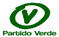 